February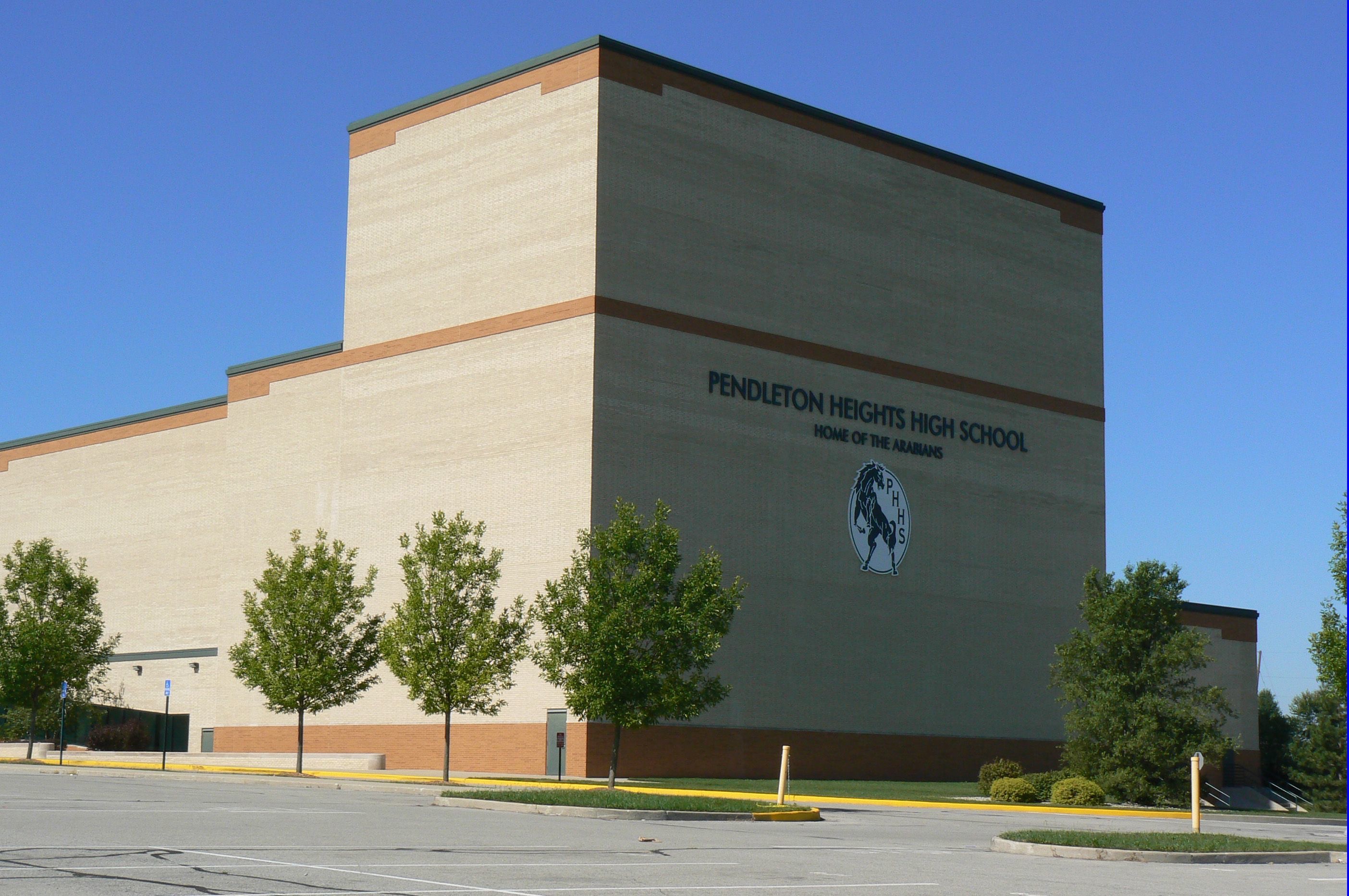 2019SundayMondayTuesdayWednesdayThursdayFridaySaturday12CHOIR COMPETITION8:30- Noon Orchestra Rehearsal3456789 2:30-5:00   PT /ES (Choir Room)5:30-7:00 All Cast Vocals7:00 – 8:30  Act 1, Sc.1 (Church Scene)  2:30-5:00   PT /ES (Choir Room) 5:30 -7:00 Act 1, Sc. 2 Church Yard7:00 -8:30  Act 1, Sc 3  (Gas Station)  2:30-5:00   PT /ES (Choir Room)5:30- 8:30 Act 1, Sc 4(High School)  2:30-5:00   PT /ES (Choir Room)5:30-8:30 Act 1, Sc.6(Burger Blast)MADISON COUNTY JAZZ FESTIVALMADISON COUNTY JAZZ FESTIVAL101112131415162:30-5:00  PT /ES (Choir Room)5:30-8:30 Act 1, Sc 5, Act 2, Sc. 2 & 6(Moore Home)2:30-5:00  PT /ES (Choir Room)5:30-7:00 Act 1, Sc 7(Great Plains)7:00  8:30  Act 1, Sc.8(Moore Home)2:30-5:00  PT /ES (Choir Room)5:30 -7:00 Girls Group7:00 -8:30 Junk Men(With Jim)2:30-5:00  PT /ES (Choir Room)CHOIR COMPETITION8:30- Noon Orchestra Rehearsal17181920212223 2:30-5:00  PT /ES (Choir Room)5:30 -7:00 Ren/Ariel Vocals w/Jim if needed7:00-8:30 Vi/Rev Vocalsif needed 2:30-5:00  PT /ES (Choir Room)5:30-8:30 Act 1, Scene 9(Gym)  2:30-5:00  PT /ES (Choir Room)5:30- 8:30 RUN ACT 12:30-5:00  PT /ES (Choir Room)5:30-7:00 Act 2, Sc 3 (Junk)7:00 -8:30 Act 2, Sc 4(Train Track)CHOIR COMPETITION8:30- Noon Orchestra Rehearsal10-4 WORK DAY AUDITORIUM24252627282:30-5:00  PT /ES (Choir Room)5:30-8:30 Act 2, Sc1 (BBQ) 2:30-5:00  PT /ES (Choir Room)5:30-8:30 Act 2, Scene 5(Town Hall)2:30-5:00  PT /ES (Choir Room)5:30-8:30 Act 2, Scene 7 (Dance) Teen Group 2:30-5:00  PT /ES (Choir Room)5:30- 8:30 Run Act 2 Add Megamix